La régularité des perles - ACombien de perles sont cachées sous le verre?  Y a-t-il plus qu’une bonne réponse?  Si oui, quelles sont-elles?  Utilise des dessins, des mots, des nombres et/ou des symboles pour montrer comment tu es arrivé à ta réponse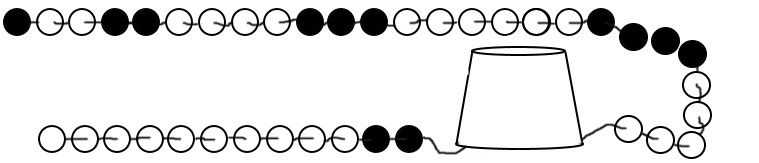 La régularité des perles - BCombien de perles sont cachées sous le verre?  Y a-t-il plus qu’une bonne réponse?  Si oui, quelles sont-elles?  Utilise des dessins, des mots, des nombres et/ou des symboles pour montrer comment tu es arrivé à ta réponse.